Муниципальное казённое общеобразовательное учреждение«Михайловская средняя общеобразовательная школа №1» Михайловского района Алтайского края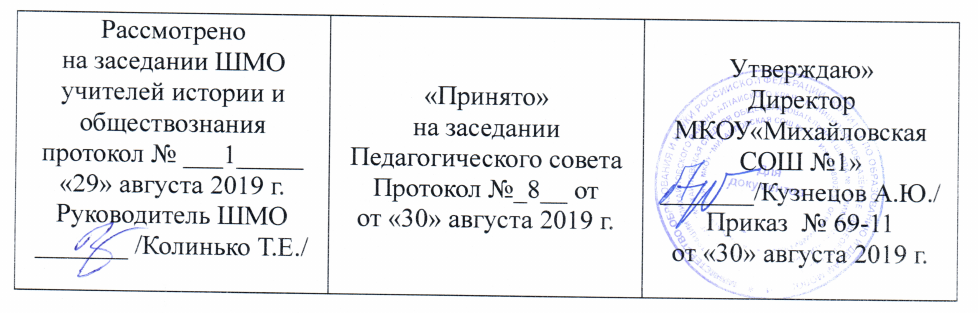 Рабочая программаучебного курса « Всеобщая история »для 9 класса                                                                                      Составитель: Колинько Т.Е.Квалификационная категория:                                               перваяс. Михайловское – 2019     Раздел 1. Пояснительная записка     Рабочая программа по «Всеобщей истории» для 9 класса составлена на основе федерального  государственного  образовательного  стандарта,  примерной  (авторской) программы основного общего образования  по всеобщей истории для предметной линии учебников А.А.Вигасина, О.С. Сороко -Цюпы (Всеобщая история. Рабочие программы. Предметная линия учебников А. А. Вигасина — О. С. Сороко-Цюпы. 5—9 классы: пособие для учителей общеобразовательных. организаций / [А. А. Вигасин, Г. И. Годер, Н. И. Шевченко и др.]. — 2-е изд., дораб.— М.: Просвещение, 2014. — 144 с.);Рабочая  программа ориентирована на использование учебно-методического комплекта :- А. Я. Юдовская, П.А.Баранов, Л. М. Ванюшкина Всеобщая история. История Нового времени, 9 класс, под ред. А.А.Искандерова: - М.: Просвещение, 2019г- Несмелова М.Л. Поурочные разработки по всеобщей истории. История Нового времени. 9 класс. – М.: Просвещение, 2017. – 208 с.- А.Я.Юдовская, П.А.Баранов, Л. М. Ванюшкина Рабочая тетрадь в 2-х ч. - М.: Просвещение, 2019.Выбор данной авторской программы и учебно-методического комплекса обусловлен  следующими нормативно-правовыми документами:- приказ Министерства образования и науки Российской Федерации от 17.12.2010 № 1897   "Об утверждении федерального государственного образовательного стандарта основного общего образования»  - примерная основная образовательная программа основного общего образования, одобренная решением ФУМО по общему образованию от 08.04.2015, протокол № 1/15 -  Приказ Минобрнауки России от 31.03.2014 N 253 "Об утверждении федерального перечня учебников, рекомендуемых к использованию при реализации имеющих государственную аккредитацию образовательных программ начального общего, основного общего, среднего общего образования";-  Приказ Минобрнауки России от 8 июня 2015 года № 576 «О внесении изменений в федеральный перечень учебников, рекомендованных к использованию при реализации имеющих государственную аккредитацию образовательных программ начального общего, основного общего, среднего общего образования, утвержденный приказом Министерства образования и науки Российской Федерации от 31 марта 2014 г. № 253»  - Письмо Министерства образования и науки РФ от 24.11.2011 №МД – 1552/03 «Об оснащении образовательных учреждений учебным и учебно-лабораторным оборудованием»;- рабочие программы по всеобщей истории к предметной линии учебников А.А.Вигасина – О.С.Сороко-Цюпы 5-9 классы издательства «Просвещение», Москва 2014 год;- устав образовательного учреждения МКОУ «Михайловская СОШ №1»-учебный план школы МКОУ «Михайловская СОШ №1»     Основная цель курса:     Историческое образование на ступени среднего основного образования  способствует формированию систематизированных знаний об историческом прошлом, обогащению социального опыта учащихся при изучении и обсуждении исторически возникших форм человеческого взаимодействия. Ключевую роль играет развитие способности учащихся к пониманию исторической логики общественных процессов, специфики возникновения и развития различных мировоззренческих, ценностно-мотивационных, социальных систем.        Задачи курса:овладение учащимися знаниями об основных этапах развития человеческого общества с древности до наших дней в социальной, экономической, политической, духовной и нравственной сферах при особом внимании к месту и роли России во всемирно-историческом процессе с учетом индивидуальных особенностей каждого обучающегося; воспитание учащихся в духе патриотизма, уважения к своему Отечеству – многонациональному Российскому государству, в соответствии с идеями взаимопонимания, толерантности и мира между людьми и народами, в духе демократических ценностей современного общества; развитие способности учащихся анализировать содержащуюся в различных источниках информацию о событиях и явлениях прошлого и настоящего, руководствуясь принципом историзма, в их динамике, взаимосвязи и взаимообусловленности; формирование у школьников умений применять исторические знания для осмысления сущности современных общественных явлений, в общении с другими людьми в современном обществе путем смены способов, форм и методов обучения.      Новизна данной программы определяется тем, что у учащихся формируется целостная картина мировой истории, учитывающая взаимосвязь всех ее этапов, важность вклада каждого народа, его культуры в общую историю страны и мировую историю, формирование личностной позиции по основным этапам развития государства и общества.     Назначение программы:- для обучающихся 9 класса образовательная программа обеспечивает реализацию их права на информацию об образовательных услугах, права на выбор образовательных услуг и права на гарантию качества получаемых услуг;-   для педагогических работников МКОУ «Михайловская СОШ №1» программа определяет приоритеты в содержании «Всеобщей истории» для обучающихся 9 класса и способствует интеграции и координации деятельности по реализации общего образования;-   для администрации МКОУ «Михайловская СОШ №1» программа является основанием для определения качества реализации учебного курса «Всеобщей истории» для обучающихся 9 класса     Раздел 2. Общая характеристика учебного курса     Историческое образование – мировоззренческий инструмент, оно играет важную роль с точки зрения личностного развития и социализации учащихся, приобщения их к мировым культурным традициям, интеграции в исторически сложившееся многонациональное и многоконфессиональное сообщество. Основной направленностью программы курса является воспитание патриотизма, гражданственности, уважения к истории и традициям, к правам и свободам человека, освоение исторического опыта, норм ценностей, которые необходимы для жизни в современном обществе. В результате изучения курса Всеобщей истории учащиеся 9 класса должны получить следующие знания об основных чертах развития индустриального и традиционного обществ и изменениях, произошедших в мире за период XIX - начала XX вв.: периодизация Нового времени; особенности ментальности человека Нового времени; преимущество эволюционного пути развития общества перед революционным; причины революций и реформы как альтернативный путь развития общества; дальнейшее развитие индустриальной революции, поставившей народы различных континентов и стран перед необходимостью модернизации; бурное экономическое развитие Европы и США, приведшее к зарождению и развитию империализма; новая социальная структура общества и его движение к социальным реформам как средству разрешения социальных противоречий; дальнейшее развитие правовых государств, где признавалось верховенство закона, и формирование гражданских обществ, где личность может реализовать свои прирожденные права на «жизнь, свободу и собственность»; использование индустриально развитыми странами технического прогресса для создания колониальных империй; международные конфликты, приводившие к войнам; особенности духовной жизни народов, их движение к секуляризации сознания, к религиозной терпимости; важнейшие достижения мировой науки и художественной культуры и их влияние на развитие личности человека; изменения в повседневной жизни человека.     Раздел 3. Место учебного предмете (курса) в учебном плане     В  соответствии  с  федеральным  базисным  учебным  планом  для  образовательных учреждений  РФ на  изучение  «Всеобщей истории» в  9   классе  отводится  32 часов. Рабочая  программа  предусматривает  обучение «Всеобщей истории»  в  объёме  3 часов в неделю в течение 1 учебного года на базовом уровне. При организации процесса обучения в раках данной программы предполагается применением следующих педагогических технологий обучения:        -развивающее обучение;        -проблемное обучение;        -разноуровневое обучение;        -коллективную систему обучения;        -технологию изучения изобретательских задач (ТРИЗ);        -исследовательские методы в обучении;        -проектные методы обучения;        -технологию использования в обучении игровых методов: ролевых, деловых и других видов обучающих игр;        -обучение в сотрудничестве (командная, групповая работа);        -информационно-коммуникационные технологии;        -здоровьесберегающие технологии и др. Внеурочная деятельность по предмету предусматривается в формах           Беседы, игры нравственного и духовно -нравственного содержанияВикторины, познавательные игры  Детские исследовательские проекты  Внешкольные акции познавательной направленности (олимпиады, конференции учащихся, интеллектуальные марафоны)  Предметные недели , праздники, уроки Знаний, конкурсы  Промежуточная аттестация проводится в соответствии с Уставом ОУ.      Раздел 4. Планируемые  результаты освоения конкретного учебного курса      Данный курс позволяет добиваться следующих результатов освоения образовательной программы ООО:    Личностные результаты изучения истории включают:освоение национальных ценностей, традиций, культуры, знаний о народах и этнических группах на основе знания истории и основ культурного наследия человечества эпохи Нового времени;уважение к народам мира и принятие их; межэтническую толерантность, готовность к равноправному сотрудничеству;эмоционально положительное принятие своей этнической идентичности;устойчивый познавательный интерес к прошлому;уважение к личности и её достоинству, способность давать моральную оценку действиям исторических персонажей, нетерпимость к любым видам насилия и готовность противостоять им;развитие эмпатии как осознанного понимания и сопереживания чувствам других, формирование чувства сопричастности к прошлому;формирование коммуникативной компетентности, умения вести диалог на основе равноправных отношений и взаимного уважения и принятия;освоение гуманистических традиций и ценностей современного общества, уважение прав и свобод общества через знакомство с политической историей Европейских государств, США, Латинской Америки, стран Азии и Африки, процессами формирования либерального, консервативного и демократического общественных движений, борьбы за всеобщее избирательное право;понимания культурного многообразия культурного мира; уважения мировоззрения, истории, культуры, религии, традиций и ценностей своего и других народов на основе изучения различных типов цивилизаций, культур и этносов эпохи Нового времени;  готовность к выбору профильного образования, определение своих профессиональных предпочтений.     Метапредметные результаты изучения истории включают умения и навыки:самостоятельно анализировать условия достижения цели на основе учёта обозначенных учителем ориентиров действия при работе с новым учебным материалом;планировать пути достижения целей, устанавливать целевые приоритеты, адекватно оценивать свои возможности, условия и средства достижения целей;самостоятельно контролировать своё время и управлять им;адекватно самостоятельно оценивать правильность выполнения действий и вносить необходимые коррективы в исполнение как в конце действия, так и по ходу его реализации;понимать относительность мнений и подходов к решению проблемы, учитывать разные мнения и стремиться к координации различных позиций путём сотрудничества;работать в группе — устанавливать рабочие отношения, эффективно сотрудничать и способствовать продуктивной кооперации, интегрироваться в группу сверстников и строить продуктивное взаимодействие со сверстниками и взрослыми;формулировать собственное мнение и позицию, аргументировать свою позицию и координировать её с позициями партнёров в сотрудничестве при выработке общего решения в совместной деятельности;выявлять разные точки зрения и сравнивать их, прежде чем принимать решения и делать выбор;осуществлять взаимный контроль и оказывать необходимую взаимопомощь путём сотрудничества;адекватно использовать речевые средства для решения различных коммуникативных задач, владеть устной и письменной речью, строить монологические контекстные высказывания;организовывать и планировать учебное сотрудничество с учителем и сверстниками, определять цели и функции участников, способы взаимодействия, планировать общие способы работы;осуществлять контроль, коррекцию, оценку действий партнёра, уметь убеждать;оказывать поддержку и содействие тем, от кого зависит достижение цели в совместной деятельности;в процессе коммуникации достаточно точно, последовательно и полно передавать партнёру необходимую информацию как ориентир для построения действия;осуществлять расширенный поиск информации с использованием ресурсов библиотек и Интернета;проводить сравнение и классификацию, самостоятельно выбирая основания и критерии для указанных логических операций;выявлять проблему, аргументировать её актуальность;выдвигать гипотезы о связях и закономерностях событий, процессов, объектов, проводить исследование её объективности (под руководством учителя);делать умозаключения и выводы на основе аргументации;структурировать тексты, включая умение выделять главное и второстепенное, основную идею текста, выстраивать последовательность описываемых событий.     Предметные результаты изучения истории включают:представление о территории и границах государств, об их изменениях на протяжении XIX в.;знание истории и географии края, его достижений и культурных традиций в изучаемый период;представление о социально-политическом устройстве мира в XIX в.;умение ориентироваться в особенностях социальных отношений и взаимодействий социальных групп;представление о социальной стратификации и её эволюции на протяжении XIX в.;знание основных течений общественного движения XIX в., их отличительных черт и особенностей;установление взаимосвязи между общественным движением и политическими событиями (на примере реформ и контрреформ);определение и использование основных исторических понятий периода;установление причинно-следственных связей, объяснение исторических явлений; установление синхронистических связей истории России и стран Европы, Америки и Азии в XIX в.;целостные представления об историческом пути народов и государств Нового времени;исторические знания о территории государств и мира и их границах, об их изменениях на протяжении XIX – начале XX в., анализ описания военных действий, процессов объединения Италии и Германии, колониальной политики европейских государств и США.понимание процессов промышленной революции, индустриализации, монополизации, миграции населения, произошедшие в Европе и США;представление о достижениях в культуре Европейских стран, США, Латинской Америки, стран Азии и Африки;составление и анализ генеалогических схем и таблиц;поиск в источниках различного типа и вида (в художественной и научной литературе) информации о событиях и явлениях прошлого с использованием понятийного и познавательного инструментария социальных наук;анализ информации, содержащейся в исторических источниках XIX в. (законодательные акты, конституционные проекты, документы декабристских обществ, частная переписка, мемуарная литература и др.);анализ и историческая оценка действий исторических личностей и принимаемых ими решений, а также влияния их деятельности на развитие мира;сопоставление (при помощи учителя) различных версий и оценок исторических событий и личностей;определение собственного отношения к дискуссионным проблемам прошлого и трудным вопросам истории государств Западной Европы;систематизация информации в ходе проектной деятельности, представление её результатов в различных видах, в том числе с использованием наглядных средств;приобретение опыта историко-культурного, историкоантропологического, цивилизационного подходов к оценке социальных явлений;представление о культурном пространстве в XIX в., осознание роли и места культурного наследия каждой страны в общемировом культурном наследии.Раздел 5. Содержание учебного курсаИстория Нового времени: 1800-1913 гг. 9 класс.ГЛАВА 1. НАЧАЛО ИНДУСТРИАЛЬНОЙ ЭПОХИ.     Завершение промышленного переворота. достижения Англии в развитии машинного производства. Изобретения Ж. М. Жаккара. дальнейшее углубление экономических процессов, связанных с промышленным переворотом. Завершение в Англии аграрной революции. Развитие машиностроения. Переворот в средствах транспорта. Паровоз. Железнодорожное строительство. Изобретения Эванса, Тревитика. Автомобиль Г. Форда. дорожное строительство. Братья Монгольфье, Ж. Шарль: создание аэростата. Ф. фон Цеппелин и его изобретение. Военная техника. Новые источники энергии. Открытие электрической энергии и способы её использования. Революция в средствах связи. Развитие транспортных сетей сократило пространство и время. Интеграция мира в единую экономическую систему. Монополистический капитализм, или империализм, его черты.     Ускорение темпов промышленной революции. Нарастание миграционных процессов. Урбанизации. Индустриальная революция и изменение социальной структуры общества. Изменение политической и экономической сущности аристократии. Развитие новых основных классов капиталистического общества: буржуазия и рабочий класс. Средний класс. Гримасы капитализма: эксплуатация женского и детского труда. Женское движение. Человек в системе капиталистических отношений.     Технический прогресс и повседневность. Городской рельсовый путь. Распространение периодической печати. Газета в городе. Зингер: бытовая швейная машина. Новое представление о комфорте быта. дальнейшее развитие и совершенствование средств связи. Рост культуры города. Музыка. Велосипед. Фотография. Пишущая машинка. Культура покупателя и продавца. Изменения в моле. Новые развлечения.     Причины нарастания открытий в области математики, физики, химии, биологии, медицины в ХIХ в. Социальный эффект научных открытий и достижений. Социальный эффект открытия электрической энергии. Роль учения Ч. Дарвина для формирования нового мировоззрения. Микробиология. достижения медицины. Роль и развитие образования в капиталистическом обществе.     Кризис традиционных форм культуры, поиск новых. Утрата значимости идей и ценностей эпохи Просвещения. Рационализм и критический реализм. Натурализм. Романтизм. Новое поколение «наследников» Робинзона в произведениях О. Бальзака и Ч. Диккенса. Новые герои Франции Э. Золя.ГЛАВА II. Страны Европы и Северной Америки в первой половине ХIХ в.     Империя Наполеона во Франции: внутренняя и внешняя политика. Наполеоновские войны. Падение империи. Венский конгресс; Ш. М. Талейран. Священный союз.     Развитие индустриального общества. Промышленный переворот, его особенности в странах Европы и США. Изменения в социальной структуре общества. Распространение социалистических идей; социалисты-утописты. Выступления рабочих. Политическое развитие европейских стран в 1815— 1849 гг.: социальные и национальные движения, реформы и революции.     Оформление консервативных, либеральных, радикальных политическихтечений и партий; возникновение марксизма.ГЛАВА III. АЗИЯ, АФРИКА И ЛАТИНСКАЯ АМЕРИКА В ХIХ— НАЧАЛЕ ХХ В.      Османская империя: традиционные устои и попытки проведения реформ. Индия: распад державы Великих Моголов, установление британского колониального господства, освободительные восстания. Китай: империя Цин, «закрытие» страны, «опиумные войны», движение тайпинов. Япония: внутренняя и внешняя политика сегуната Токугава, преобразования эпохи Мэйдзи.     Революции первых десятилетий ХХ в. в странах Азии (Турция, Иран, Китай). Мексиканская революция 1910—1917 гг. Руководители освободительной борьбы (Сунь Ятсен, Э. Сапата, Ф. Вилья).     Народы Африки в Новое время Колониальные империи. Колониальные порядки и традиционные общественные отношения. Выступления против колонизаторов.     Война за независимость в Латинской Америке. Колониальное общество. Освободительная борьба: задачи, участники, формы выступлений. П. Д. Туссен-Лувертюр, С. Боливар. Провозглашение независимых государств.     Страны Азии и Латинской Америки в 1900—1917 гг.: традиционные общественные отношения и проблемы модернизации. Подъем освободительных движений в колониальных и зависимых странах.ГЛАВА IV. СТРАНЫ ЗАПАДНОЙ ЕВРОПЫ И США ВО ВТОРОЙ ПОЛОВИНЕ ХIХ— НАЧАЛЕ ХХ В.    Великобритания в Викторианскую эпоху: «мастерская мира», рабочее движение, внутренняя и внешняя политика, расширение колониальной империи. Франция — от Второй империи к Третьей республике: внутренняя и внешняя политика, франко-германская война, колониальные войны. Образование единого государства в Италии; К. Кавур, Дж. Гарибальди. Объединение германских государств, провозглашение Германской империи; О. Бисмарк. Габсбургская монархия: австро-венгерский дуализм. Соединенные Штаты Америки во второй половине ХIХ в.: экономика, социальные отношения, политическая жизнь. Север и Юг. Гражданская война (1861—1865). А. Линкольн.     Завершение промышленного переворота. Индустриализация. Монополистический капитализм. Технический прогресс в промышленности и сельском хозяйстве. Развитие транспорта и средств связи. Миграция из Старого в Новый Свет. Положение основных социальных групп. Расширение спектра общественных движений. Рабочее движение и профсоюзы. Образование социалистических партий; идеологи и руководители социалистического движения.     Внешнеполитические интересы великих держав и политика союзов в Европе. Восточный вопрос. Колониальные захваты и колониальные империи. Старые и новые лидеры индустриального мира. Активизация борьбы за передел мира. Формирование военно-политических блоков великих держав.     Страны Европы и США в 1900—1914 гг.: технический прогресс, экономическое развитие. Урбанизация, миграция. Положение основных групп населения. Социальные движения. Социальные и политические реформы; Д. Ллойд Джордж.Распределение учебных часов по разделам программы.   Согласно учебному плану и расписанию МКОУ МСОШ №1  на 2019 – 2020 учебный год курс истории в 9 классе рассчитан на 102 часа (3 раза в неделю) На изучение Всеобщей истории отводится 34 часа, на изучение Истории России – 68 час.ТЕМАТИЧЕСКОЕ ПЛАНИРОВАНИЕ (9 класс)  Система оценки образовательных достижений учащихся      Контроль за выполнением обязательного минимума содержания образования, требований к уровню подготовки обучающихся осуществляется в рамках методической диагностики, разработанной в процессе практической профессиональной деятельности с учётом специфики учебной дисциплины, требований к уровню её преподавания и уровню подготовки учащихся: входная диагностика, промежуточная диагностика, итоговая диагностика. В качестве методов диагностики исследования уровня усвоения содержания и уровня сформированности умений, формируемых в рамках курса истории, взяты общие (тестирование), традиционные (анкетирование, интервью) и специфические (творческое сочинение, познавательная задача, фиксированный устный ответ) методы. Формы организации учебной деятельности: коллективная (урок, лекция, семинар, олимпиада, конференция, КТД, лабораторные занятия), групповая (спецкурс, спецпрактикум, групповое занятие, учебное исследование, проектирование), индивидуальная (консультации, исследовательская работа, собеседование, индивидуальные планы работы).При выставлении оценок за устный  ответ по истории учитель руководствуется следующими основными критериями в пределах программы данного класса: Знание материала параграфа и понимание основного содержания изучаемого общественного явления; Умение объяснять и анализировать взаимосвязь событий, характеров и поведение личностей; Понимание и знание обществоведческих терминов; Речевая грамотность, логичность и последовательность ответа.      В соответствии с этим: отметкой «5» оценивается ответ, обнаруживающий прочные знания и глубокое понимание темы, умение объяснять взаимосвязь событий, характер и поведение личностей,  умение пользоваться обществоведческими терминами и демонстрировать знание понятий при анализе текста параграфа,  хорошее владение литературной речью; отметкой «4» оценивается ответ, который показывает прочное знание и достаточно глубокое понимание материала, умение объяснять взаимосвязь общественных процессов, поступков людей, умение пользоваться основными  обществоведческими терминами, знание понятий при, анализ текста параграфа,  владение литературной речью. Однако по 1-2 из этих компонентов могут быть допущены неточности; отметкой «3» оценивается ответ, свидетельствующий о знании и понимании темы параграфа, умении объяснить взаимосвязь основных  общественных событий, поступки личностей, знание основных вопросов теории, но недостаточном умении пользоваться этими знаниями при анализе материала, частичное знание терминов, затруднение в формировании  своих  выводов.  Допускается не более 2-3 ошибок в содержании ответа, а также ряда недостатков в его композиции и языке; отметкой «2» оценивается ответ, обнаруживающий незнание содержания параграфа в целом, неумение объяснить мотивы деятельности личностей и роль событий в общественной жизни, незнание  элементарных понятий, слабое владение литературной речью. Система оценки тестов по истории 91% - 100% от максимального объёма работы – оценка «5» 76% - 90% - оценка «4»       51% - 75% - оценка «3»      50% и менее – оценка «2»В зависимости от объёма работы и от сложности материала эти границы могут изменяться в пользу ученика. Раздел 6. Тематическое планированиеРаздел 7. Учебно-методическое и материально-техническое обеспечение образовательного процессаОписание учебно-методическое и материально-техническое обеспечение Учебно-методический комплект :- А. Я. Юдовская, П.А.Баранов, Л. М. Ванюшкина Всеобщая история. История Нового времени, 9 класс, под ред. А.А.Искандерова: - М.: Просвещение, 2019г- Несмелова М.Л. Поурочные разработки по всеобщей истории. История Нового времени. 9 класс. – М.: Просвещение, 2017. – 208 с.- А.Я.Юдовская, П.А.Баранов, Л. М. Ванюшкина Рабочая тетрадь в 2-х ч. - М.: Просвещение, 2019Программно-нормативное обеспечение:ФГОС: основное общее образование // ФГОС. М.: Просвещение, 2009.Примерные программы по учебным предметам. История. 5-9 классы: проект. – 2-е изд. – М.: Просвещение, 2011.Концепция единого учебно-методического комплекса по отечественной истории (http://минобрнауки.рф/документы/3483). Историко-культурный стандарт (http://минобрнауки.рф/документы/3483).Данилов А.А. Рабочая программа и тематическое планирование курса «История России». 6-9 кл. (основная школа) / А. А. Данилов, О. Н. Журавлева, И. Е. Барыкина. - М.: Просвещение, 2016. Рабочие программы по всеобщей истории к предметной линии учебников А.А.Вигасина – О.С.Сороко-Цюпы 5-9 классы изд-ва «Просвещение», Москва 2014 годСостав учебно-методического комплекта:Учебник. История России. 9 класс. Н. М. Арсентьев, А. А. Данилов, И.В.Курукин, А.Я.Токарева под редакцией А. В. Торкунова; М. «Просвещение», 2016 год;Учебник «Всеобщая история. Новая история. 1800-1900 гг.. 8 класс», авторы: А.Я.Юдовская, П.А.Баранов, Л.М.Ванюшкина; под ред. А.А.Искендерова ; М. «Просвещение», 2014 год.Поурочные рекомендации. История России. 8 класс. Журавлева О.Н.Поурочные разработки. Всеобщая история. Новая история.1800-1913 гг. авторы: А.Я.Юдовская, Л.М.Ванюшкина; М.»Просвещение», 2002 г.Книга для чтения. История России. 6-9 классы. Данилов А.А.Атлас по истории России. Конец XVII-XVIII вв. М. «Дрофа», 2015 г.Контурные карты по истории России. Конец XVII-XVIII вв. М. «Дрофа», 2015 г.Хрестоматия. История России. 6–10 классы (в 2-х частях). Сост. Данилов А.А.  Рабочая программа и тематическое планирование курса «История России». 6–9 классы. Данилов А.А., Журавлева О.Н., Барыкина И.Е.Комплект методических материалов в помощь учителю истории. Сост. Данилов А.А.Технические средства:1.Проектор2.Компьютер3.Экран.Ресурсы Интернетhttp://fcior.edu.ru/ Федеральный центр информационно-образовательных ресурсов.http://school-collection.edu.ru/  Единая коллекция цифровых образовательных ресурсов.http://www.ug.ru/ - Официальный сайт "Учительской газеты". На сайте представлены новости образования, рассматриваются вопросы воспитания, социальной защиты, методики обучения http://pedsovet.org/ - Всероссийский интернет-педсоветhttp://www.1september.ru/ru/ - Газета "Первое Сентября" и ее приложения. Информация для педагоговhttp://www.it-n.ru/ - Сеть творческих учителей	http://www.pish.ru/сайт журнала «Преподавание истории в школе» с архивом  http://his.1september.ru  Газета "История" и сайт для учителя "Я иду на урок истории"http://www.fipi.ru  - ФИПИhttp://www.uchportal.ru/ - учительский портал – по предметам – уроки, презентации, внеклассная работа, тесты, планирования, компьютерные программhttp://rosolymp.ru/ - Всероссийская  Олимпиада школьников http://www.zavuch.info/   - Завуч-инфо (методическая библиотека, педагогическая ярмарка, сообщество педагогов, новости…)http://www.km-school.ru/r1/media/a1.asp - Энциклопедия Кирилла и Мефодияhttp://www.hrono.info/biograf/index.php  - Хронос. Коллекция ресурсов по истории. Подробные биографии, документы, статьи, картыhttp://www.russianculture.ru/ - портал «Культура России»;http://www.historia.ru/ - «Мир истории». Электронный журналРаздел 8Лист внесения изменений и дополнений в рабочую программуВид работыИсторияИсторияИсторияИсторияВид работытриместртриместртриместргодВид работыIIIIIIгодКонтрольные работы (тесты)1135Творческие работы ЭкскурсииПроектыНазвание темКоличество часов Тема 1 Начало индустриальной эпохи8Тема 2 Страны Европы и США в первой половине  XIXв9Тема 3 Азия Африка и Латинская Америка вXIX – начале XX в.  6Тема 4 Страны Европы и США во второй половине  XIX -начале XX в .Итоговое повторение по курсу 92Итого34№ п/пТема  урокаКол-во часовПримечание№ п/пТема  урокаКол-во часовПримечание12Глава 1. Начало индустриальной эпохи (8 часов).Введение Экономическое развитие в XIX-начале XX в.113Меняющееся общество 14Век демократизации 15Великие идеологи. Образование и наука 16XIX век в зеркале художественных исканий 17Повседневная жизнь и мировосприятие человека XIX в. 18Обобщающее повторение по разделу  «Начало индустриальной эпохи»19Глава 2. Страны Европы и США в первой половине XIX в. (9 часов)Консульство и империя Наполеона Бонапарта 110Франция в первой половине XIX века: от Реставрации к империи111Великобритания: экономическое лидерство и политические реформы112«От Альп до Сицилии»: объединение Италии113Германия в первой половине XIX века.114Монархия Габсбургов и Балканы в первой половине XIX века.115США до середины XIX века: рабовладение, демократия, экономический рост.11617Обобщающее повторение по разделу  «Страны Европы и США в первой половине XIX в.»Тестирование по разделу «Страны Европы и США в первой половине XIX в.»1118-19Глава 3. Азия, Африка и Латинская Америка в XIX-начале ХХ в. (6 часа)Страны Азии и Африки в XIX – начале ХХ в.220Латинская Америка: нелёгкий груз независимости 121-23Повторение по разделу «Азия, Африка и Латинская Америка в XIX-начале ХХ в.»  324Глава 4. Страны Европы и США во второй половине  XIX -начале XX в . (11 час)Великобритания до Первой мировой войны 125Франция: Вторая империя и Третья республика. 126Германия на пути к европейскому лидерству 127Австро-Венгрия и Балканы до Первой мировой войны 128Италия: время реформ и колониальных захватов 129США в эпоху «позолоченного века» и «прогрессивной эры» 130Международные отношения в XIX- начале XX в. 131-32Повторение по разделу «Страны Европы и США во второй половине  XIX - начале XX в .»23334Итоговое повторение «Основные итоги истории XIX- начала XX в.». Тестирование по разделу « Страны Европы и США во второй половине  XIX -начале XX в»11Итого:34№ темы и ее названиеВсего часов по темеИз них:Из них:Из них:Из них:№ темы и ее названиеВсего часов по темеТеоретические занятияЛабораторно-практические занятияКонтрольные работы(тесты)Др.Глава 2. Страны Европы и США в первой половине XIX в. 981Глава 4. Страны Европы и США во второй половине  XIX -начале XX в . (11 час)11101Итого:20182№ п\п№ урока /тема  по рабочей учебной программеТема с учетом корректировкиСроки корректировкиПримечание